Для современного педагога важной и неотъемлемой частью его деятельности является освещение его профессионального опыта в периодических и интернет-изданиях. Тем самым донося результаты своей деятельности, как до родителей, так и до педагогической общественности ДОУ, города, региона и т.д. В данной памятке кратко дано описание составления новостного репортажа (заметки). Заметка или новостной репортаж - это самый распространённый информационный жанр.                               Он сообщает о важном факте, событии общественной жизни. Основные его черты – предельная краткость, высокая оперативность. Заметка не терпит многословия, следует избегать штампов, банальностей, допустимо использование яркой цитаты, афоризма.Заметка – это газетный жанр, главная цель которого – чёткая, быстрая передача актуальной информации. Структура заметкиСтруктура заметки основана на последовательном изложении фактов:Что? Где? Когда?  (День молодёжи; у дома "Строителя"; 25 июня)Заметка должна состоять из трёх частей:- Заголовок-ЛИД- Основная частьЗаголовок должен соответствовать содержанию, быть ярким, броским, небанальным, привлекать внимание, не должен состоять больше 3-4 слов.Первый абзац новости (заметки) называется лидом (от англ. lead).Он должен чуть подробнее заголовка отражать "соль" новости, самую ее суть. ЛИД заключает в себе основную информацию, в нём кратко говорится о том, чего ожидать от всей заметки. Это короткий пересказ всей заметки. Не должен содержать авторской позиции.В основной части раскрываются подробности произошедшего события. В ней не должно быть повторений того, что сказано в первом абзаце.  Подробности рекомендуется размещать в порядке убывания их "важности".                                      Особенности заметки (новостного репортажа)Т.к. заметка – жанр оперативный, он не терпит многословности. Она должна быть  написана коротко, доступно, беспристрастно. Она должна состоять из  50-70 строк (это примерно1,5 - 2 страницы текста). Заметку нельзя начинать с цифр  – это стилистическая ошибка, дата ставится впереди только тогда, когда необходимо сделать на ней акцент. Заметка так же не должна содержать много цифр, их лучше представить в виде диаграммы.Нельзя писать «вчера, сегодня, завтра», т.к. человек, прочитавший заметку, может потеряться во времени, и эта заметка быстро потеряет свою актуальность.Заметку лучше писать по принципу «Убывающей пирамиды», начиная с самой глобальной новости, заканчивая подробностями. В заметке новости не комментируются.                                    Заметка       – это только информация с места события или происшествия, и никому не интересны размышления или комментарии автора по данному поводу. ФАКТЫ И ТОЛЬКО ФАКТЫ!Упражнения для начинающих                  журналистов:«Вкусные слова». Мы знаем, что  значит выражение  «приятная музыка». Если выбрать точные эпитеты, то у читателя возникнут яркие знакомые ассоциации. Например, жасминный, ландышевый, хвойный, смолистый сладко-приторный, чесночный, яблоневый. Попробуйте подобрать эпитеты  к словам: птенец.  дорога, книга и т.д.«Ассоциации». Придумайте связную фразу, в которой будут три заданных слова. Например: ручка-платок-адмирал; рука-гиря-аукцион.«Сказка». Выберите какую-либо сказку и переделайте содержащуюся в ней информацию в журналистскую, оформляя сказку как заметку, хронику, интервью.«Стоп-кадр». К любой иллюстрации из журнала, газеты, просто фотографии придумай несколько надписей (заголовков).             Использованные источники:Пошаговая инструкция «Как отправить новости из д/садов  в редакцию интернет-издания «Детские сады Тюменской области». Автор: Осьмакова М.В. главный редактор интернет-издания «Детские сады Тюменской области».https://litnet.com/ru/reader/veselaya-zhurnalistika-dlya-detei-i-vzroslyh-b71360?c=603167#!МАДОУ ЦРР-д/с №167                                    города ТюмениПамятка для педагога «Как подготовить новостной                           репортаж (заметку) для публикации                         в периодическом или                                                  интернет-издании»Подготовила старший воспитатель                        Подрядчик В.В.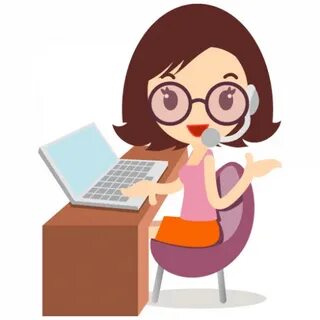 